ДЕПАРТАМЕНТ ОБРАЗОВАНИЯ АДМИНИСТРАЦИИ ГОРОДА ЕКАТЕРИНБУРГАУПРАВЛЕНИЕ ОБРАЗОВАНИЯ ВЕРХ-ИСЕТСКОГО РАЙОНАМуниципальное бюджетное дошкольное образовательное учреждение – детский сад № 72620095 г. Екатеринбург,  ул. Соболева,17, ИНН/КПП 6658439616/665801001Телефон: (343) 300-18-43Информационная справкаоб укомплектованности педагогическими кадрами на 2020-2021 учебный год.На начало 2020-2021 учебного года МБДОУ-детский сад укомплектован педагогическими кадрами 100%.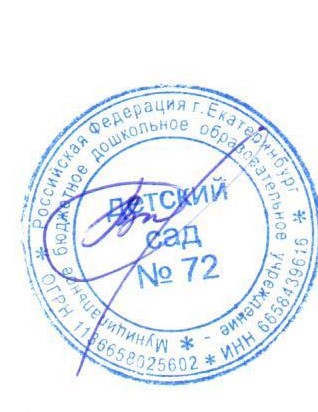 Заведующий МБДОУ-детский сад № 72                        В.Ю.Жигулева     Распределение педагогического  персонала по уровню образования и полу, человекРаспределение педагогического  персонала по уровню образования и полу, человекРаспределение педагогического  персонала по уровню образования и полу, человекРаспределение педагогического  персонала по уровню образования и полу, человекРаспределение педагогического  персонала по уровню образования и полу, человекРаспределение педагогического  персонала по уровню образования и полу, человекРаспределение педагогического  персонала по уровню образования и полу, человекНаименованиеВсего работниковиз них имеют образование: высшее   из них педагогическое   из них : среднее профессиональное образование по программам подготовки специалистов среднего звена     из них педагогическое женщины1234567Численность педагогических работников всего 211111101020    в том числе : воспитатели14777714 музыкальные руководители2222 инструкторы по физической культуре211111 учителя - логопеды2222 педагоги - психологи1111Численность педагогических работников , прошедших в течение последних трех лет повышение квалификации и (или) профессиональную переподготовку138513Распределение педагогического персонала  по возрасту, человек  Распределение педагогического персонала  по возрасту, человек  Распределение педагогического персонала  по возрасту, человек  Распределение педагогического персонала  по возрасту, человек  Распределение педагогического персонала  по возрасту, человек  Распределение педагогического персонала  по возрасту, человек  Распределение педагогического персонала  по возрасту, человек  Распределение педагогического персонала  по возрасту, человек  Распределение педагогического персонала  по возрасту, человек  Наименованиемоложе 25 лет   25-29  30-34 35-39  40-44 45-49 50-54 55-59123456789Численность педагогических работников 3222147    в том числе:  воспитатели2111144  музыкальные руководители2  инструкторы по физической культуре11  учителя - логопеды11  педагоги - психологи1Распределение  педагогического персонала по стажу работы, человек Распределение  педагогического персонала по стажу работы, человек Распределение  педагогического персонала по стажу работы, человек Распределение  педагогического персонала по стажу работы, человек Распределение  педагогического персонала по стажу работы, человек Распределение  педагогического персонала по стажу работы, человек Распределение  педагогического персонала по стажу работы, человек Распределение  педагогического персонала по стажу работы, человек Распределение  педагогического персонала по стажу работы, человек Распределение  педагогического персонала по стажу работы, человек Распределение  педагогического персонала по стажу работы, человек Распределение  педагогического персонала по стажу работы, человек Распределение  педагогического персонала по стажу работы, человек Распределение  педагогического персонала по стажу работы, человек Распределение  педагогического персонала по стажу работы, человек НаименованиеВсего работников  имеют общий стаж работы, лет  до 3   от 3 до  5  от 5 до 10 от 10 до 15 от 15 до 20   20 и более имеют педагогический стаж до 3 лет  от 3 до 5  от 5 до 10 от 10 до 15 от 15 до 20  20 и более 123456789101112131415Численность педагогических работников, 213251121325227